NSP Working Widget GuideFormsField FormattingAdd one layout widget per fieldMake the CSS Class “form-group”When form is created, every field should be wrapped in it’s own layoutForm FieldsDate InputsAdd textboxAdd CSS Class: “dateformat”Phone Numbers Add textboxAdd CSS Class: “phoneFormat” Form WidgetsFirst Place a layout widget on the page called “form-layout”This has a section for the title and for the formFor the title, if applicable, add the content widget called Section TitleFor the form, add the form widget and select the formContent WidgetsHelp Tiles (FAQ Widget) – Product Landing Page (/product-landing-page)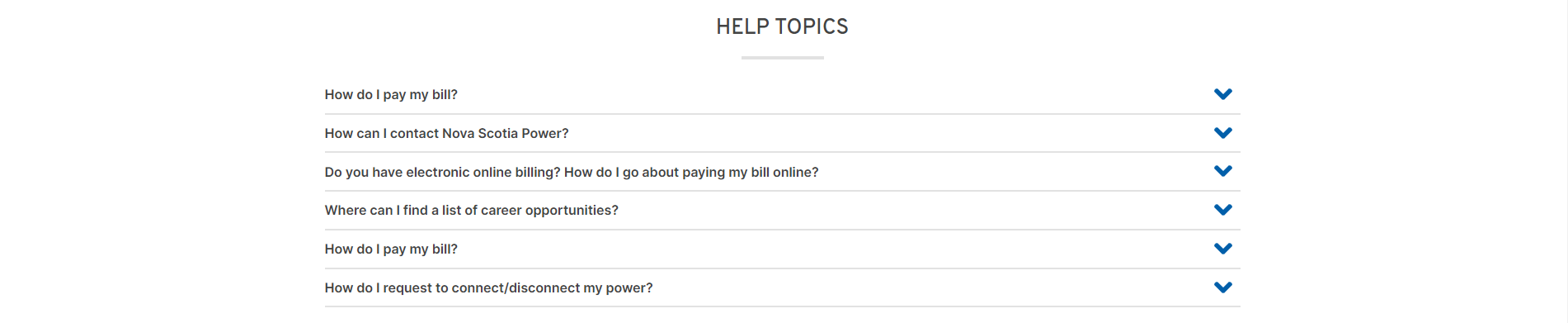 Add a “section” layout widget, no class modification needed.If applicable, add a “Section Title” content widget.Add the FAQ widget, in the list settings, change the template to accordion.Featured Video/Image – Product Landing Page (/product-landing-page)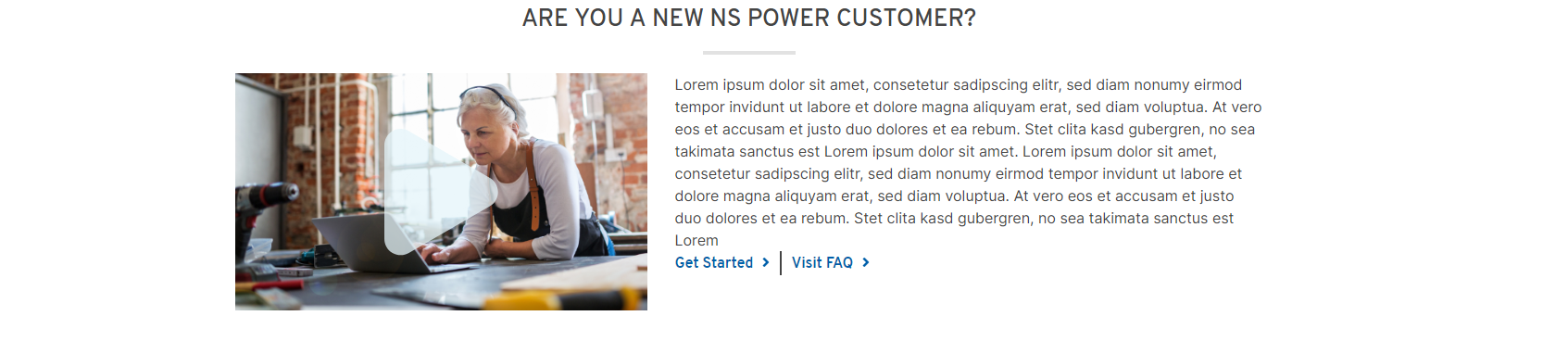 Add widget to the page with content, no extra layouts needed.Tile Cards – Product Landing Page (/product-landing-page)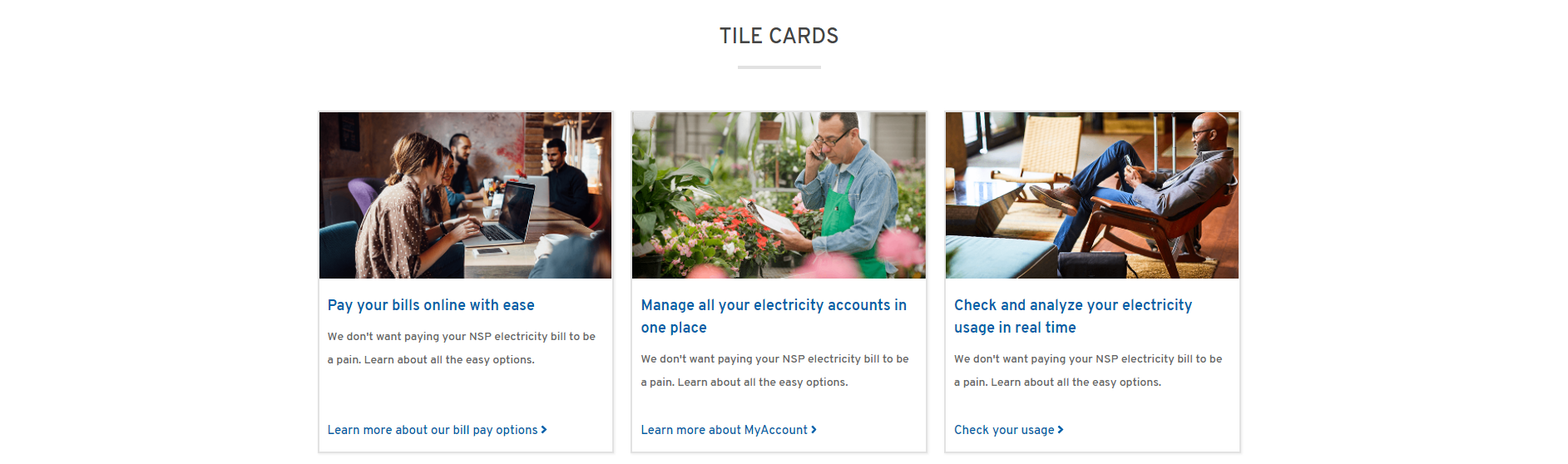 Add layout widget “white-background-layout” or “blue-background-layout”If applicable, add a “Section Title” content widgetInside of the background color layout add layout widget “tile-card-layout”Inside “tile-card-layout” add a number of individual “Image/Text Tile” widgetsFeatured Content – Product Land Page (/product-landing-page) 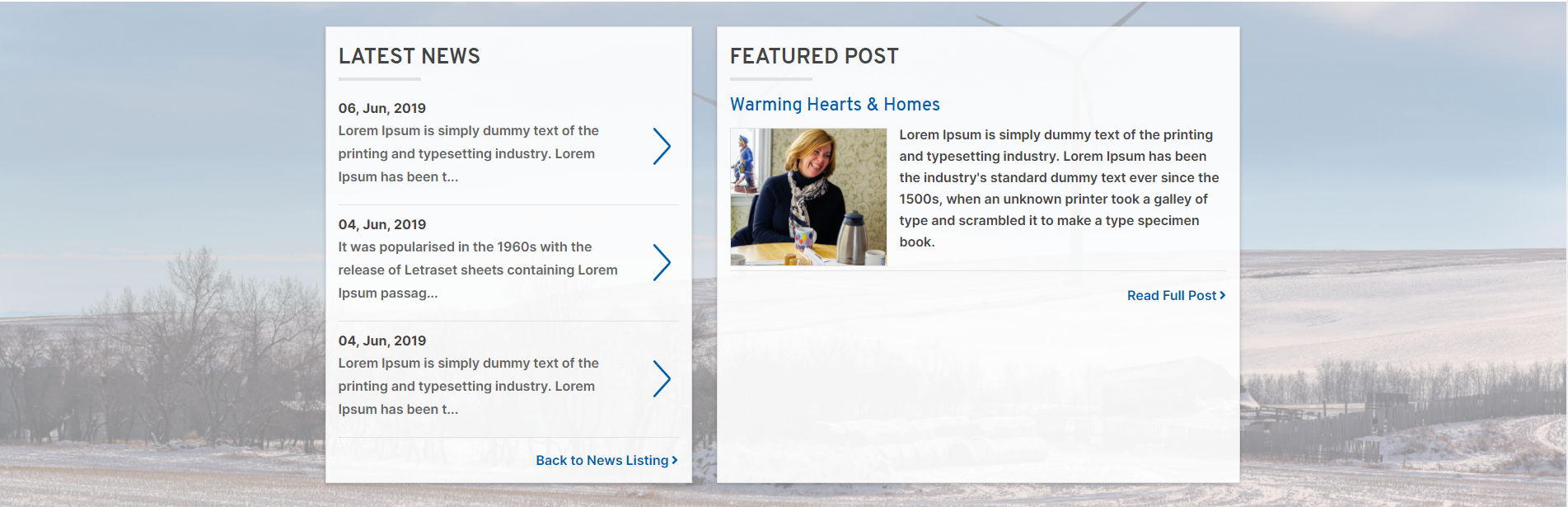 The background images for these layout/section widgets are populated by CSS classes, in this case the class “bg-imgDefault” is usedIn the left section, add a “News” widget with the list template of “Latest News”In the right section, add a “Featured Content” widget with contentHomepage Hero – Home (/ or /home)Add “Homepage Hero” widget to the top of the pageFill out content fields on widgetSelect the “Hero” widget templateLanding Page Hero – FAQ (/faq)Add “Homepage Hero” widget to the pageFill out content fieldsSelect the “Hero.landing” widget templateTo make it show up only with the primary link, select the “Hero.SingleButton” widget templateInner Page Hero – Thank You (/thank-you)Add widget “Innerpage Hero” to the pageFill out content fieldsQuick Links – Homepage (/ or /home) 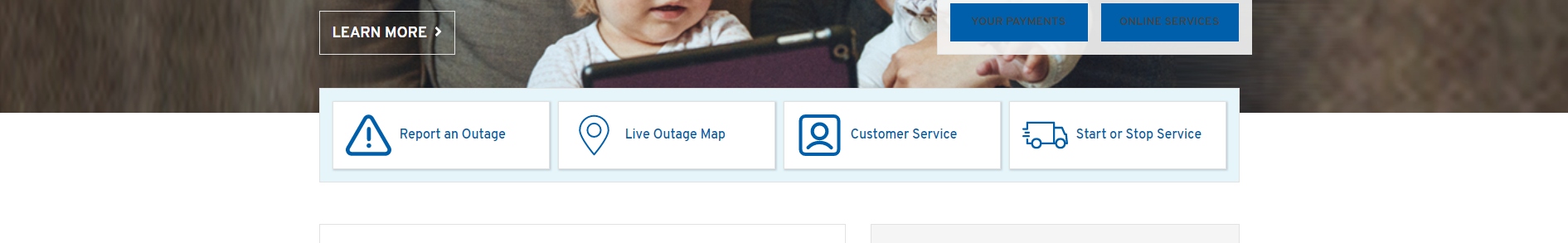 Adding quick links under hero with negative margin (like picture)Add layout widget “quicklinks-layout” to the pageAdd individual “QuickLinks” widget inside of that layout widget.Adding quick links under hero or anywhere else with stand whitespace marginAdd layout widget “section” to the page and replace ‘container’ CSS class with ‘quicklinks’Inside of that layout widget, add another layout widget “container” as is.Inside of that container layout, add another layout widget “container” and replace the ‘container’ CSS class with ‘row wrapper’.Add individual “QuickLinks” widget inside of that layout widget.Today’s Power/By The Numbers – Homepage (/ or /home)Add layout widget “section” to the page.  Recommended to add CSS ‘sectionPadding’to give space around section, but not necessary.Inside of that layout, add layout widget “container”.  Replace ‘container’ CSS class with ‘row’.Add content widget “Todays Power” in previous layout widgetAdd content widget “Content Block” to previous layout widget.  Paste in raw source from the HTML editor from homepage exampleInfographic Widget – Outage Centre (/outage-centre)Add content widget “Infographic Widget” to pageFill in content fieldsTabbed Content – Outage Centre (/outage-centre) 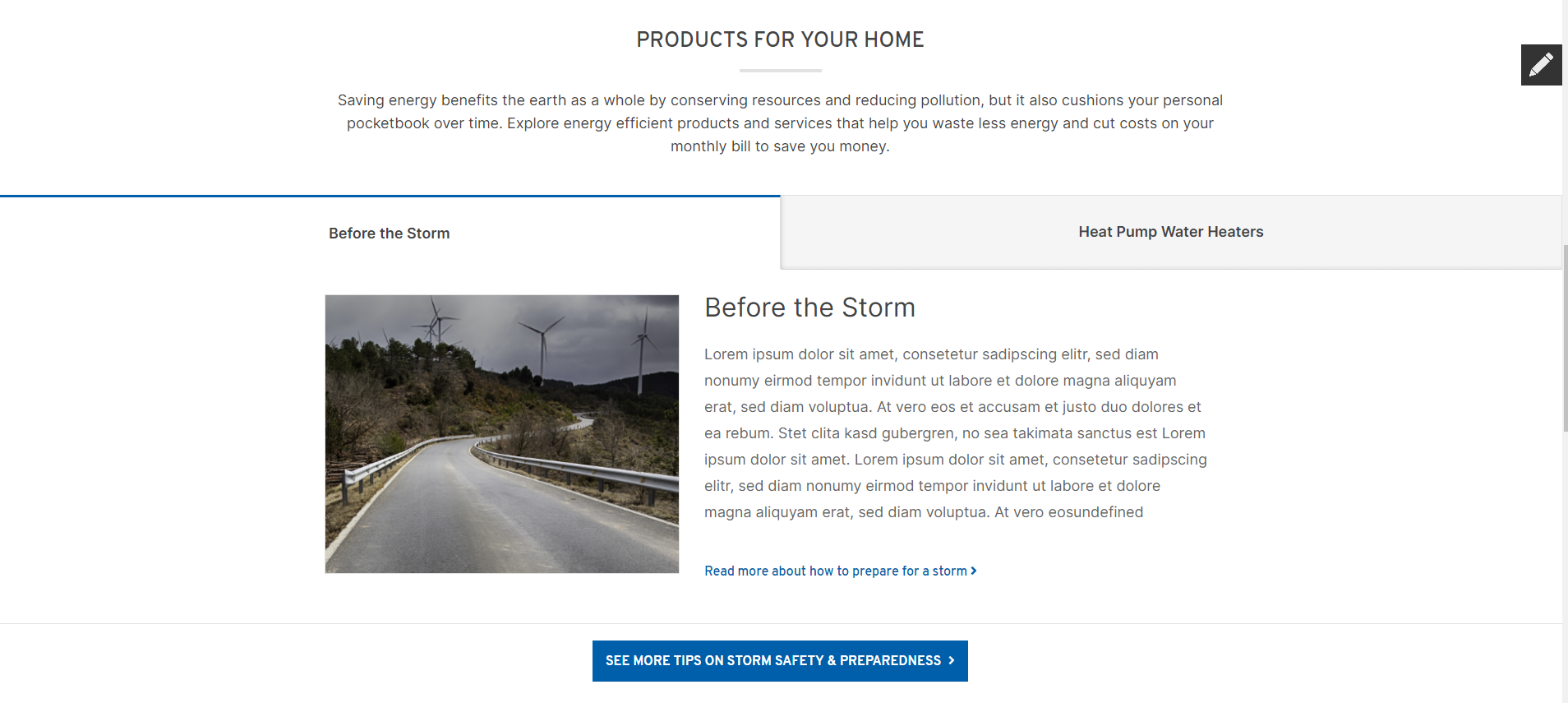 Add layout widget “tabbed-content-layout”If applicable, you can add content widget “Section Title” to the title seciton of the layout widgetAdd Individual “Tab” content widgets.Adding “Tab” widgets will add the actual tabs to the page, so there is no separate widget for content and tabThere is a link section at the bottom of the layout that can be used to place a “Content Block” widget to add a link.Quick Info – Homepage (/ or /home) 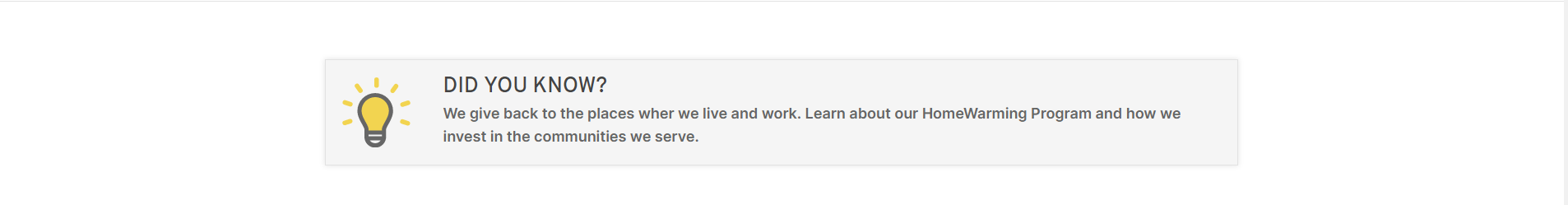 Add content widget “Quick Info” to page and fill out content fieldsHelp Tiles – Outage Centre (/outage-centre) 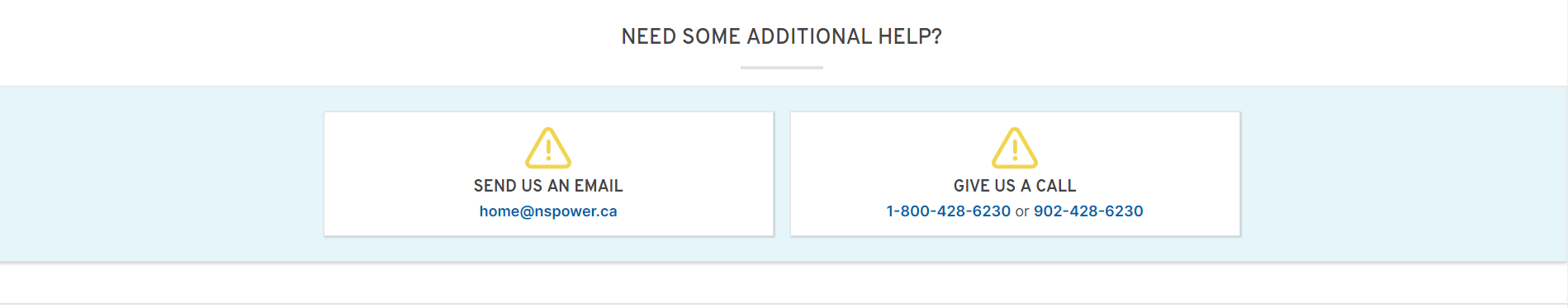 Add layout widget “help-tiles-layout” to the pageLayout has a section for “Section Title” widget if neededAdd individual “Help Title” content widgets to the layout.Steps Widget – Audience Landing (/audience-landing) 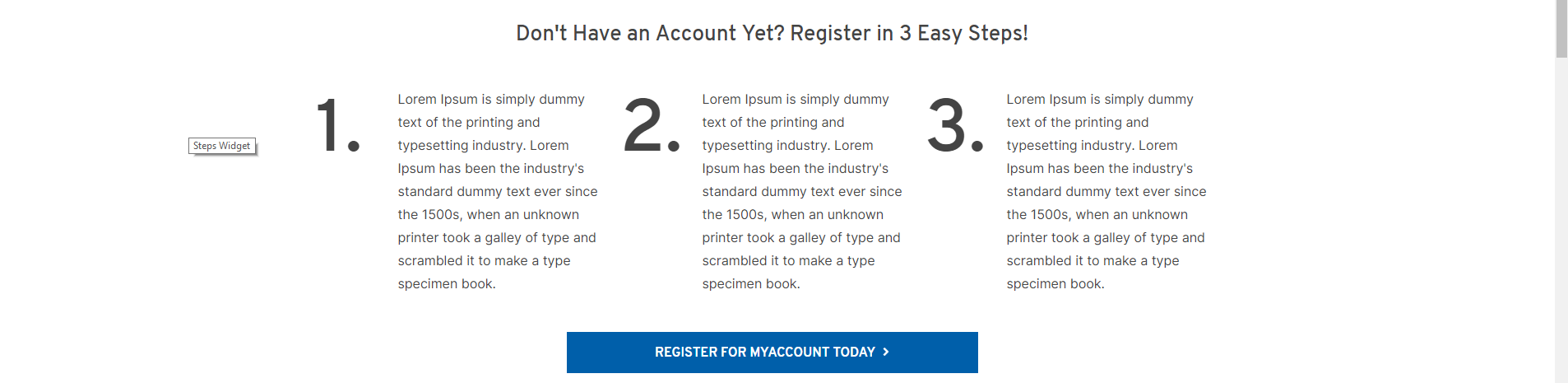 Add content widget “Step” to the pageFill in content fieldsListing Widget  - Customer Service (/customer-service )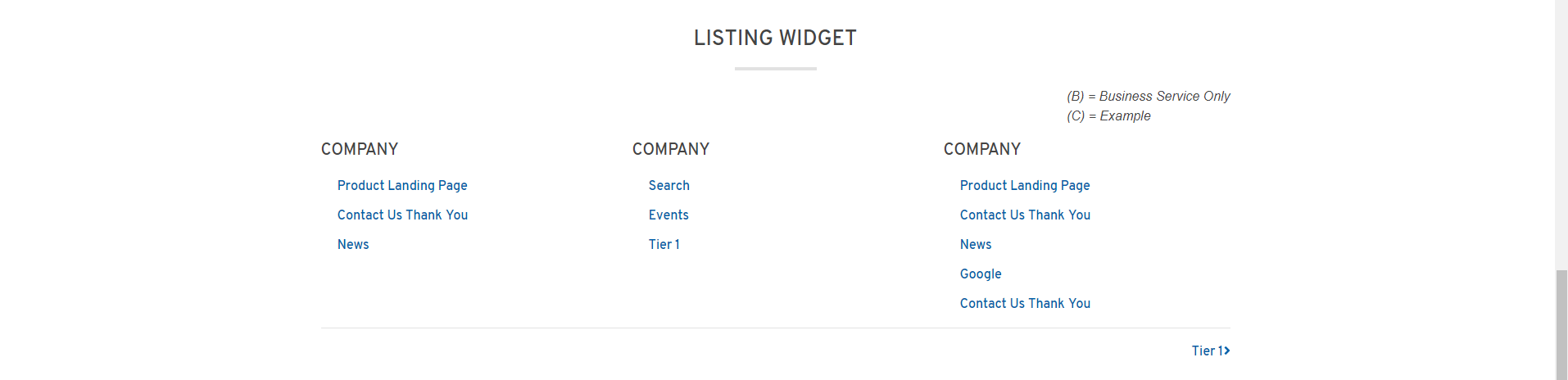 Add layout widget “section”Layout can have “Section Title” widget added at the topInside section layout, add layout widget “listing-layout”Layout has section for a Legend that you can put a “Content Block” widget intoAdd individual “Listing” content widget inside of layout section for “Lists”Each line break separates each itemLayout has a bottom section for a link that you can put a “Content Block” widget in Featured Videos (Side by Side) – Create or Manage Account (/create-manage-account) 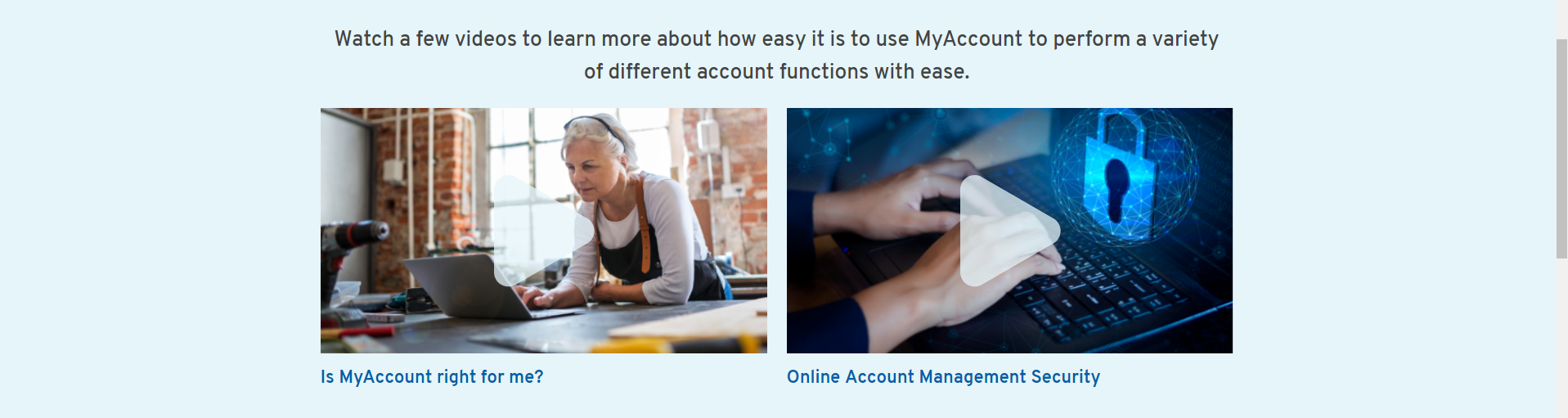  Add layout section “blue-background-layout” or “white-background-layout”Add layout widget “two-column-featured-videos” Content widget “Section Title” can be added to the title zoneAdd individual “Featured Video/Image” content widgets.  The image will be the thumbnail image